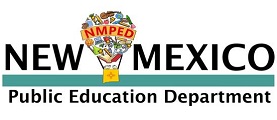 Gifted-Endorsement Licensure ChecklistCoursework Accepted: or Degree Conferred in:      All courses with Gifted Prefix (if not, will need to request syllabi or course description):      
Documents Required-Beginning Teachers Official sealed transcripts-(24-36 semester hours)  Passage of CKA in Gifted - passing score 220Documents Required-Adding on an Endorsement to a teaching license Official sealed transcripts - 12 semester hours AND Passage of Gifted - passing score 220http://www.nmta.nesinc.com/TestView.aspx?f=HTML_FRAG/NT312_TestPage.html  Current Teaching License from Out of State or Country which reflects endorsement area in which educator is applying forFor office use only: Email sent requesting:       Endorsement Added  Comments:      Licensee’s Name:                                         File Number:                 Application Date:          Issue/Review Date:      Consultant’s Name: License Type:                